過去3 年各類評鑑結果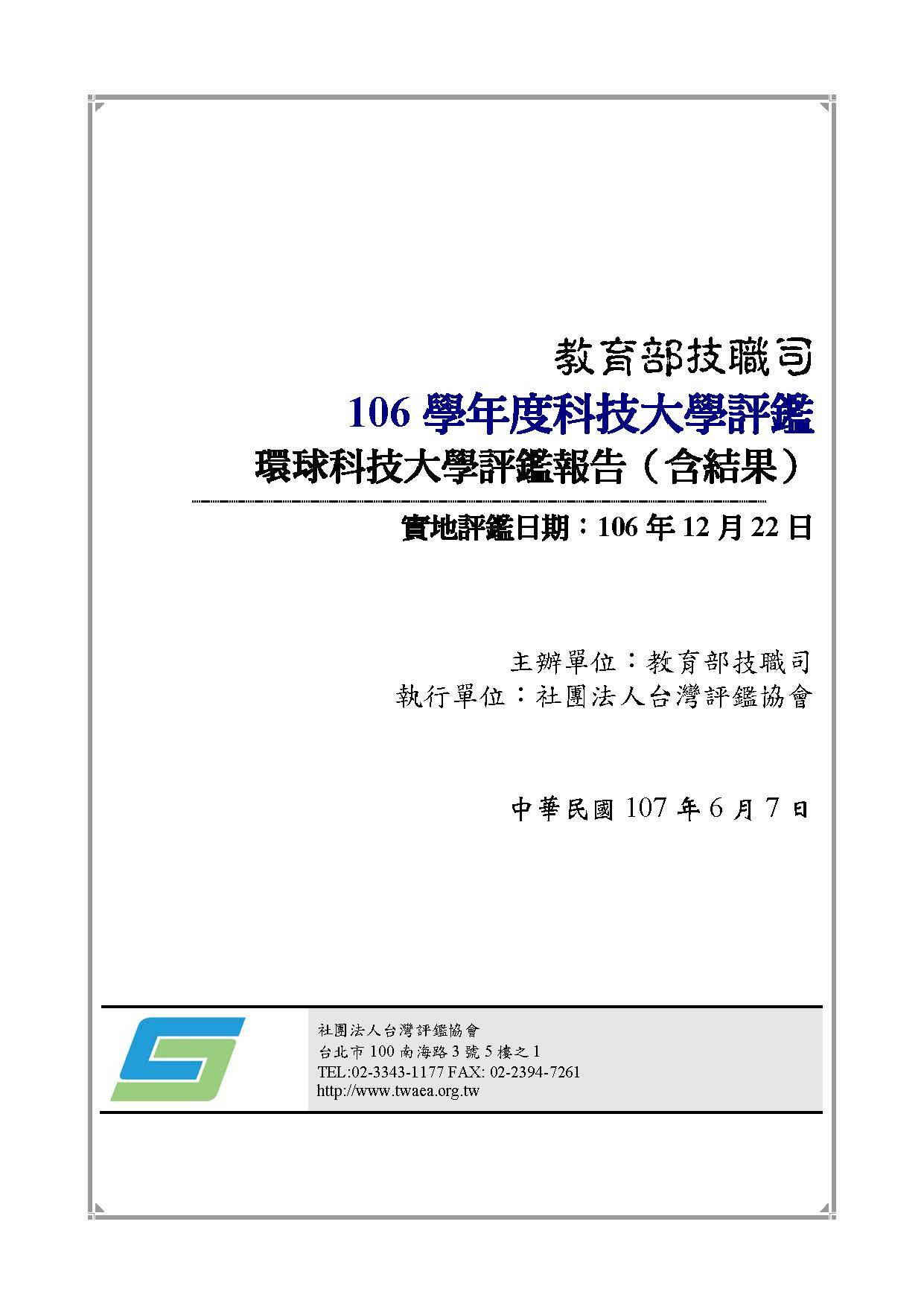 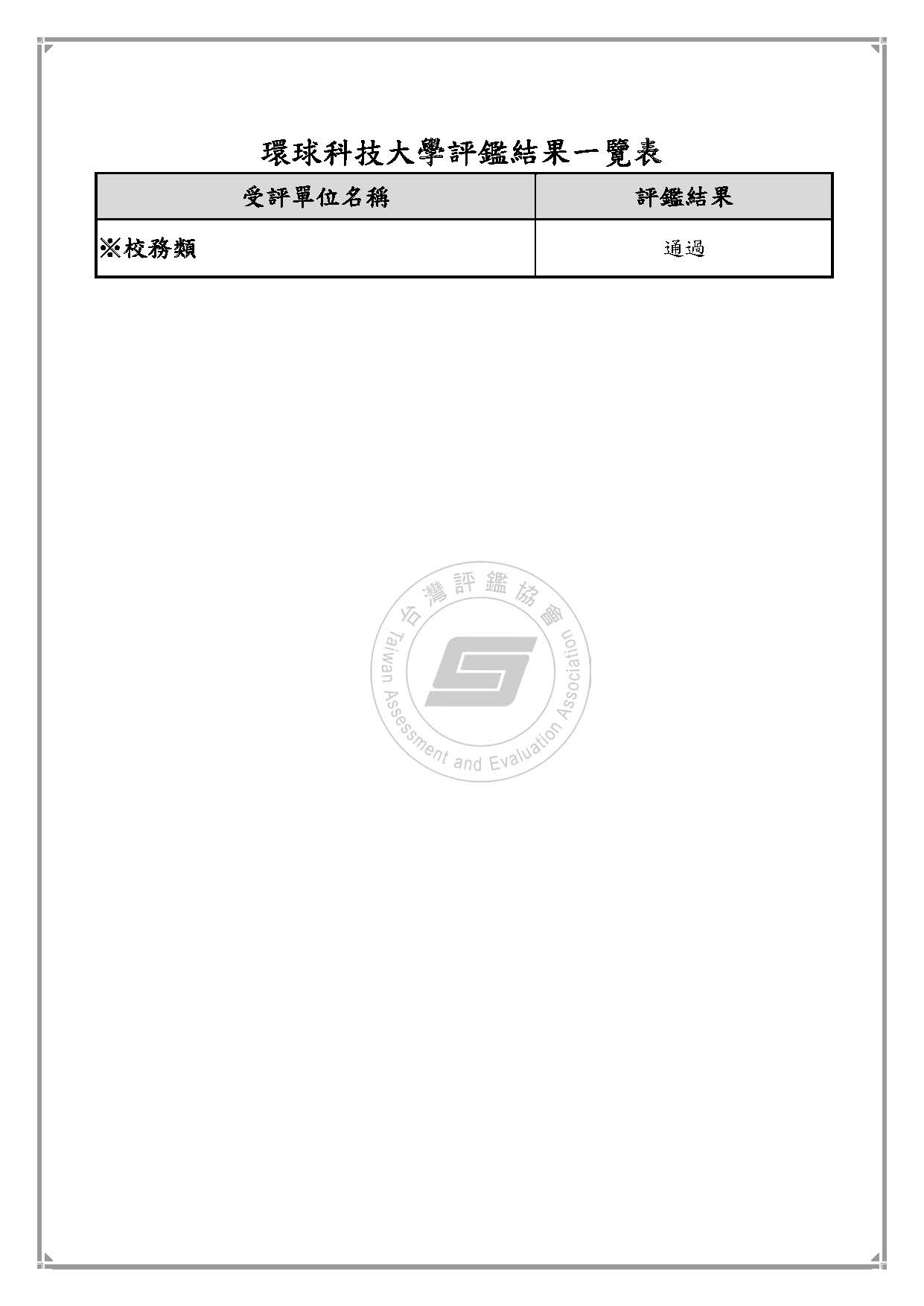 98學年度技術學院專案評鑑評鑑等第一覽表學校名稱：環球技術學院101學年度科技大學評鑑 : 環球科技大學 科系名稱等第金融系二等會計系一等行銷管理系一等應用外語系一等生物技術系一等幼兒保育系(科)一等美容造型設計系(科)一等